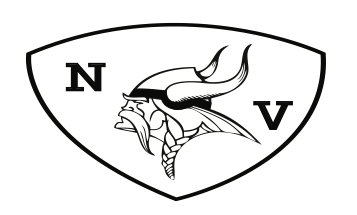 EMERGENCY MEDICAL AUTHORIZATION PERMITWhenever my child is involved in a school activity and I am unavailable or otherwise unable to provideauthorization directly, I grant to the school principal or his/her designee the authority to act for me andto provide any required consents and authorization for the delivery of emergency medical care,diagnoses, and treatment, including surgical intervention, if necessary, on behalf of my minor childlisted below and to do all other necessary things as I might or could do to provide for the child's healthand safety, if I were present.This authorization is valid for the current school year or until such time as I withdraw the authorization.Authorized __________________________________________________ Date __________________                                     Signature of Parent/GuardianChild's Name _______________________________________________________________________                                 (Last)                                 (First)                                     (Middle)Grade for 2020-2021_______Sex______DOB____________Emergency Phone __________________Parent or Guardian Names ____________________________________________________________Home Address _____________________________________________________________________Mother's Employment _____________________________________ Telephone _________________Father's Employment ______________________________________ Telephone _________________Doctor Preferred ________________________________________ Telephone __________________Doctor's Address____________________________________________________________________Dentist Preferred ________________________________________ Telephone __________________Dentist's Address_ __________________________________________________________________Insurance Company _____________________________________I.D. No______________________Important Medical Information Allergies _________________________________________________________________________Current Medications or Treatments _______________________________________________________________________________________________________________________________________Previous Operations or Hospital Confinements ______________________________________________________________________________________________________________________________Other: ____________________________________________________________________________